Aufgabe für die 8cLiebe Schülerinnen und Schüler der 8c!Vor den Osterferien haben wir in einer Klassenstunde miteinander überlegt, wie wir unseren Klassenraum neu gestalten können. Ihr hattet gute Ideen. Eine davon war ein Geburtstagskalender. Diesen können wir als Band umlaufend an der Wand anbringen:                                   … u.s.w. (beginnend für Januar, Februar, …)  Nun die Aufgabe: Nimm‘ dir ein DIN-A4-Blatt weiß – ohne Linien, ohne Karos!Schreibe deinen Namen und dein Geburtsdatumgroß und deutlich lesbar auf das Blatt!Gestalte das Blatt farbig!Es darf auch am PC gestaltet sein.Muster: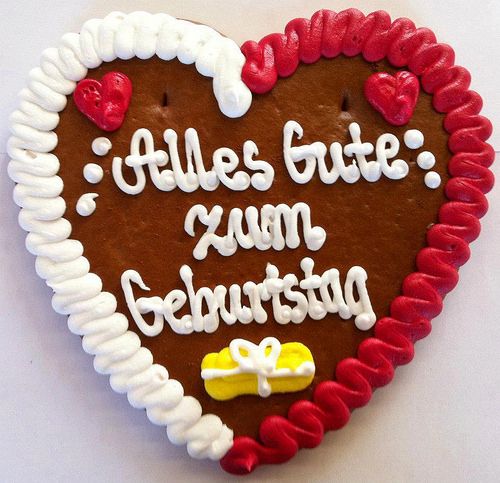 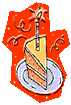 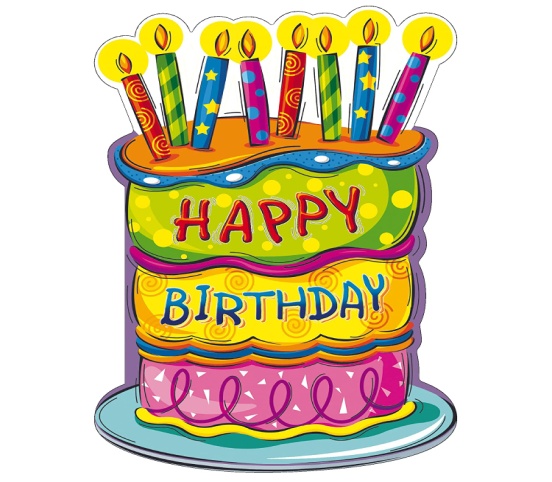 